Agreement to Grant Academic Scholarships for a Number of Demonstrators & LecturersHis Excellency the Rector agreed to grant academic scholarships to (7) lecturers in several countries like USA, UK, Australia and Italy for studying PhD in different fields. An agreement was also granted to promote (4) from the language courses level to do their master degree. Three demonstrators were also granted a scholarship to do their master degree at King Saud University, King Abdul Aziz University, Imam Mohammad Bin Saud University. Two demonstrators were also granted a scholarship to study English language in UK. All the above mentioned agreements are based on the recommendations of the committee of scholarship & training, which is attached to the deputyship for postgraduate studies and academic research, during the five meetings held on the academic year 1435/1436. His Excellency the deputyship for postgraduate studies and academic research stressed the importance to follow suit of the university achievements.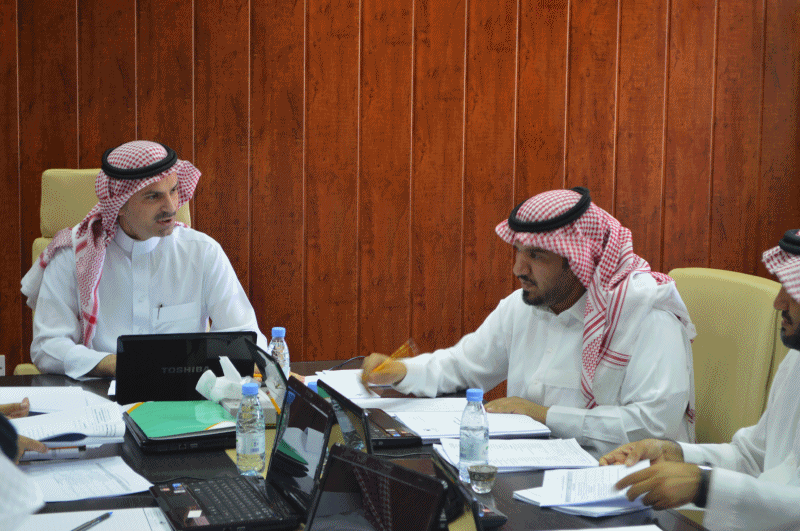 